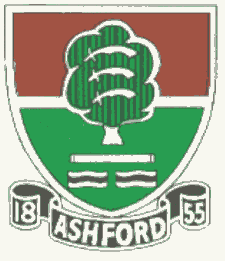               ASHFORD CRICKET CLUB                     Teams selected for Saturday 27 and Sunday 28 April              ASHFORD CRICKET CLUB                     Teams selected for Saturday 27 and Sunday 28 April              ASHFORD CRICKET CLUB                     Teams selected for Saturday 27 and Sunday 28 April              ASHFORD CRICKET CLUB                     Teams selected for Saturday 27 and Sunday 28 April              ASHFORD CRICKET CLUB                     Teams selected for Saturday 27 and Sunday 28 April              ASHFORD CRICKET CLUB                     Teams selected for Saturday 27 and Sunday 28 April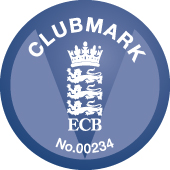 DateSaturdaySaturdaySaturdaySaturdaySaturdaySundayTeam Name1st XI1st XI2nd XI3rd XI4th XI1st XIOppoKemptonKemptonKemptonChertseyNO GAMERipleyMatch VenueAwayAwayHomeHomeAwayStart time1:00PM1:00PM1:00PM1:00PM1.00PMCaptDavid MerchantDavid MerchantPaul CousensRobert Evans (wk)Mansoor Malik2Waqas Ahmed (wk)Waqas Ahmed (wk)Josh Wilson (wk)Davinder BhardwajDiljeet Gaurav 3Vishal SinghVishal SinghChris LunnBikramIbrar Rao4Jamie TiltJamie TiltConnor CousensMahtab Rasheed Waqar Rao5Andrew TippellAndrew TippellTaimoor AnwarCraig TurnerMatt Whitehorn6Ibrar RaoIbrar RaoRobert Nicholls Keith PrykeSaravanan Senthil7Afzaal ButtAfzaal ButtKeith ManningMatthew KnightConnor Cousens8Amir AhmedAmir AhmedTahir KhanWaqar RaoAmir Ahmed9Ben SimperBen SimperGareth Evans Abhishek SardaAbhishek Sarda10Chris EvansChris EvansSuhi TamilarasanTBDTBD11Tanmay DesaiTanmay DesaiJagdeep SinghTBDTBDUmpireScorerJack FrostJack FrostMeet time12.00PM12.00PM12:00PM12:00PM12.00PMAtKempton C.CKempton C.CShort LaneShort LaneRipley GreenDirections/ContactsContact: David Merchant07711234155Contact: David Merchant07711234155Contact: Waseem Ahmed07825685356Contact: Paul Cousens07831796235Contact: Mansoor Malik07411 234792